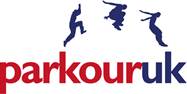 Parkour UK Safeguarding Report FormPlease complete the following sections with as much detail about the specific safeguarding concern or allegation as soon as possible.Parkour UK's Lead Safeguarding Officer (LSO) will contact you as soon as possible after receiving the referral, however if a child or adult is in immediate danger or a hate crime has been committed, please contact the police, social care services or the NSPCC immediately. To keep children and adults safe, information may need to be shared appropriately with other parties.However, confidentiality will be maintained where appropriate and we ensure that only those who need the information are made aware of it. If you have any queries or concerns about the information you are providing, please contact the LSO.Details of referrer / person reportingDetails of child / victim / adult at risk concerned (if more than one, add same details in Details of Concern)Details of individual whom the allegation is made againstThe incident/concernAction taken;Once completed please send the referral form to Parkour UK's Lead Safeguarding Officer;safeguarding@parkour.ukName (last name in CAPS):Membership number (if applicable):Name of club/organisation/site:Position in organisation:Phone number(s):Email:Name (last name in CAPS):Membership number (if applicable):Age:Date of birth:Gender:Ethnic origin:Disability / Special needs (if known): YesNoIf yes, give details:If yes, give details:If yes, give details:If yes, give details:If yes, give details:Parent(s)/Guardian(s) name:Address:Phone number(s):Email:Name:Membership number (if applicable):Position in organisation:Age (if known):  Date of birth (if known):  Address:Phone number(s):  Email:Is this person aware of the allegation?: Is this person aware of the allegation?: YesNoIf allegation made against a childIf allegation made against a childIf allegation made against a childIf allegation made against a childIf allegation made against a childIf allegation made against a childParent(s)/Guardian(s) name:Phone number(s):  Date of incident:Place of incident:Did you observe the incident / concern: YesNoIf no, give details of individual who didIf no, give details of individual who didIf no, give details of individual who didIf no, give details of individual who didIf no, give details of individual who didName:Position in organisation:Contact details:Incident inside / outside sport / both: InsideOutsideDetails of concern (include as many details as possible including time it happened, place, if any injuries were sustained, treatment required. Mention any possible conflicts of interest). Child’s (or Adult at Risk’s) account of what happened – if already provided an account (please state what they actually said or indicate if not their exact words). Police informed: YesNoIf yes please give details If yes please give details If yes please give details If yes please give details If yes please give details Name of Police Officer dealing: Phone / email contact details:Crime Reference number:Children’s Services informed: YesNoIf yes please give detailsIf yes please give detailsIf yes please give detailsIf yes please give detailsIf yes please give detailsName of Social Worker dealing:Phone / email contact details:Local Authority Designated Officer (LADO) informed:(concerns about a person in Position of Trust)YesNoIf yes please give detailsIf yes please give detailsIf yes please give detailsIf yes please give detailsIf yes please give detailsLocation of LADO:Name of LADO dealing:Phone / email contact details:Medical assistance required:YesNoIf yes please give details:If yes please give details:If yes please give details:If yes please give details:If yes please give details:Parents informed: YesNoDetails of action taken (or attach report sheet separately):SignedDate